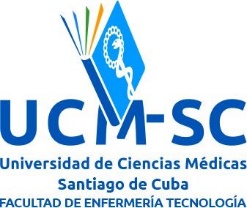 Departamento de Ciencia, Tecnología, Innovación y PosgradoMatrícula oficialCurso: Herramientas metodológicas para la redacción y publicación de trabajos científicosNo.ProfesionalesDepartamento1Maricela Moro Ruiz Ciencias Básicas Biomédicas2Ana Elena Morales SierraCiencias Básicas Biomédicas3Gabriel Garrido FerrerSalud Pública4Jessica Casacó GaínzaSalud Pública5Yuliannis Faure Calderín Formación General6Somalia Deas CasasayasFormación General7Rubén Martínez Montero                                                                                                                                                                                                                                                                                                                                                                                                                                                                                                                                                                                                                                                                                                                                                                                                                                                                                                                                                                                                                                                                                                                                                                                                                                                                                                                                                                                                                                                                                                                                                                                                                                                                                                                                                                                                                                                                                                                                                                                                                                                                                                                                                                                                                                                                                                                                                                                                                                                                                                                                                                                                                                                                                                                                                                                                                                                                                                                                                                                                                                                                                                                                                                                                                                                                                                                                                                                                                             Normalización8Gerardo Núñez Garrido                                                                                                                                                                                                                                                                                                                                                                                                                                                                                                                                                                                                                                                                                                                                                                                                                                                                                                                                                                                                                                                                                                                                                                                                                                                                                                                                                                                                                                                                                                                                                                                                                                                                                                                                                                                                                                                                                                                                                                                                                                                                                                                                                                                                                                                                                                                                                                                                                                                                                                                                                                                                                                                                                                                                                                                                                                                                                                                                                                                                                                                                                                                                                                                                                                                                                                                                                                                                                             Normalización9Juan Carlos Jardínez Barreda Tecnología10Anais Luna ArzaTecnología11Danexis González BonneHistoria y Filosofía12Rosa Lídice Pérez CobasHistoria y Filosofía13Rosalía Sardiña VinentEnfermería14Blanca Rosa Pérez LabradaEnfermería15Glenis Zamora RodríguezMedios Diagnósticos16Juan C Núñez GarcíaMedios Diagnósticos17Iliuska Castillo DruyetInglés18Eric Collazo CisneroInglés19Armando Borras Díaz Informática e Investigaciones20Kenia Charón DíazInformática e Investigaciones21Armando BermúdezEducación Física22Vicente Sánchez SánchezEducación Física23Isabel Catalá Navarro24Raiza Mercedes Colás Rodríguez25Milén Pérez Montero 26Bismarys Lescaille Riverí27Mildred Caridad Medrano Robert28Maricela Despaigne Masó29Tania Mengana Rodríguez 30Norma Lescay Fernández 